Ministry of Higher Education and Scientific ResearchHamma Lakhdar University of El-OuedFaculty Of Arts and LanguagesDepartment Of English Language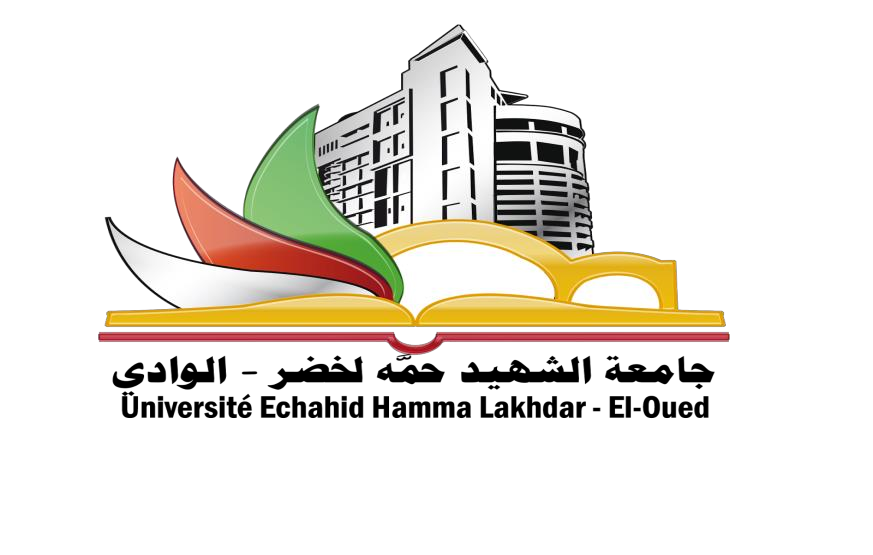 Progamme of “English for Specific Purposes” (ESP)Level : L3Academic Year:  2022/2023Module : ESP/ 1 h 30 (TD) /Credits 02 / Coef 01First Semester 1- Introduction to ESP What is ESP? ESP versus EGP ( English for General Purposes)  ESP Origins / Genesis  2- Characteristics of  ESP ( Absolute/ Variable)3- Types of ESP  EAP EOP  EST (English for Science and Technology) 4- Developments in ESP  Discourse analysis focusing on specialized discourse. Register Analysis 5- Methodology in teaching English for Specific Purposes6- Needs Identification and Analysis(NIA)    Types of Needs (Target Needs/Learning Needs) Examples to find out learners’ needs, exercises & applications) 7- Course Design/ Syllabus Design Types of Syllabi  ESP Syllabus 8- Who needs ESP? (Objectives in teaching ESP)9- The Roles of ESP Learner and practitioner Second Semester 10- Assessment /Evaluation in ESP11- Varieties of English: Definitions and differences12- Scientific English : Definition, Features and Importance 13- Spoken English ( The language of conversation): Definition, Features and Importance14- Legal English : Definition, Features and Importance15- Literary English: Definition, Features and Importance16- Non-literary English: Definition, Features and Importance17- English for Engineering: Definition, Features and Importance18- English for Medical Purposes: Definition, Features and Importance19- The language of the Press  Popular Newspapers: Definition, Features and ImportanceQuality Newspapers: Definition, Features and Importance 20- English for Business : Definition, Features and Importance 21- English for Advertising Definition, Features and Importance